О ходе реализации программ развития образования в Республике Татарстан в 2015 годуВведениеРазработанный Министерством образования и науки Республики Татарстан доклад подготовлен на основе постановления Государственного Совета Республики Татарстан от 24.12.2014 № 329-V ГС «О докладе Кабинета Министров Республики Татарстан о ходе реализации программ развития образования в Республике Татарстан, а также в соответствии с пунктом 13 части 2 статьи 4 Закона Республики Татарстан от 22.07.2013 № 68-ЗРТ «Об образовании».Содержание доклада находится в строгом соответствии с принятыми и реализуемыми государственными программами: «Развитие образования и науки Республики Татарстан на 2014 - 2020 годы», «Сохранение, изучение и развитие государственных языков Республики Татарстан и других языков в Республике Татарстан на 2014 - 2020 годы», «Стратегическое управление талантами в Республике Татарстан на 2015 - 2020 годы», а также «Стратегия развития воспитания в Российской Федерации на период до 2025 года» и «Стратегия развития воспитания обучающихся в Республике Татарстан на 2015 -2025 годы».Государственная программа позволила в 2015 году улучшить результаты школьников Республики Татарстан по итогам международных сопоставительных исследований качества общего образования; повысить удовлетворенность населения качеством образовательных услуг и эффективность использования бюджетных средств, обеспечить финансово-хозяйственную самостоятельность образовательных организаций за счет реализации новых принципов финансирования (на основе государственных (муниципальных) заданий); повысить привлекательность педагогической профессии и уровень квалификации преподавательских кадров.Реализация государственных программ «Сохранение, изучение и развитие государственных языков Республики Татарстан и других языков в Республике Татарстан на 2014 – 2020 годы» и «Реализация государственной национальной политики в Республике Татарстан на 2014 - 2020 годы» способствует повышению социального статуса татарского и русского языков как государственных языков Республики Татарстан, сохранению и развитию языков представителей народов, проживающих в Республике Татарстан, поддержке татарского языка за пределами Республики Татарстан.Государственная программа «Стратегическое управление талантами в Республике Татарстан на 2015 - 2020 годы», содержащая перечень мероприятий, способствующих решению проблем образованной, одаренной молодежи в различных сферах, направлена на создание системы развития интеллектуально-творческого потенциала детей, молодежи, управление талантами в интересах развития нашей республики. В Стратегии развития воспитания сформулированы основные задачи по уровням образования. В рамках Стратегии сформулированы основные подходы к развитию системы воспитания на всех ступенях образования в Республике Татарстан, приоритеты в развитии дополнительного образования детей, детского движения, кадрового потенциала.Участие в реализации федеральных программ и проектовв 2015 году (по состоянию на 01.12.2015)(тыс. рублей)Реализация Стратегии развития образования   «Киләчәк» – «Будущее» в 2010 - 2015 гг.За период 2010 - 2015 гг. осуществлено три этапа Плана мероприятий по реализации Стратегии развития образования в Республике Татарстан на 2010 – 2015 гг. «Киләчәк» – «Будущее», утвержденного постановлением Кабинета Министров Республики Татарстан от 30.12.2010 № 1174.Ежегодно на реализацию Стратегии развития образования было предусмотрено из республиканского бюджета 1,9 млрд. рублей.Из них в рамках комплекса мер по модернизации общего образования Республики Татарстан за период 2011 - 2015 гг. выделена сумма в размере 4,2 млрд. рублей, в том числе из федерального бюджета – 2,2 млрд. рублей, из бюджета Республики Татарстан – 2 млрд. рублей.За 5 лет общий объем финансирования Стратегии из республиканского бюджета составил 10, 6 млрд. рублей. Средства  были распределены по следующим направлениям:на модернизацию общего и профессионального образования, оснащение организаций учебными кабинетами, мебелью, оборудованием, автобусами, учебно-методической литературой, пособиями, программами, передачами, мультфильмами выделено 4,3 млрд. рублей;на информатизацию и электронное образование – 2 млрд. рублей;на реформирование сети образовательных организаций - 1,2 млрд. рублей;на кадровые гранты, зарплату работников образования, поощрение лучших учителей, стипендии Президента Республики Татарстан для студентов организаций высшего образования, адресную поддержку педагогов и их воспитанников –          2,5 млрд. рублей;на оценку качества образования (мониторинговые исследования, участие в международных исследованиях, проведение государственной итоговой аттестации, основного государственного экзамена) - 62,7 млн. рублей;на повышение квалификации по всем уровням образования, реализацию проектов «Английский язык», «Русский язык», «Сингапур», «Пражская школа» - 621,3 млн. рублей.В целом, благодаря реализации Стратегии, был сформирован позитивный имидж образования как системы, открытой к изменениям и реформам.Развитие дошкольного образованияВ 2014/2015 году функционирует 2012 дошкольных образовательных организаций с общим числом воспитанников в количестве 203 262 человека. Охват дошкольным образованием детей в возрасте от 1 года до 7 лет составляет 71,8%. Наряду с типовыми дошкольными образовательными организациями в республике реализуются вариативные формы дошкольного образования:- 39 дошкольных групп в 13 общеобразовательных организациях (гг. Казань, Набережные Челны, Нижнекамский, Агрызский, Тетюшский муниципальные районы); - 48 семейных детских садов, организованных как структурные подразделения муниципальных дошкольных образовательных организаций (г.Казань – 34, Мамадышский район - 7, Нижнекамский район – 3, Зеленодольский район - 2, по 1 в Бавлинском, Альметьевском муниципальных районах);- 79 групп кратковременного пребывания различной направленности (адаптационные, раннего развития детей, по подготовке к школе) в гг.Казань, Набережные Челны, Альметьевском, Бавлинском, Бугульминском, Зеленодольском, Лениногорском, Нижнекамском, Чистопольском муниципальных районах.Продолжает развиваться сеть негосударственных дошкольных организаций, предоставляющих услуги по дошкольному образованию, присмотру и уходу за детьми. В настоящее время функционируют:  - 20 организаций, реализующих программы дошкольного образования (в том числе 4 частные школы, имеющие в своей структуре дошкольные группы); - 6 частных мини-детских садов, организованных индивидуальными предпринимателями, оказывающими услуги по присмотру и уходу за детьми дошкольного возраста; - 7 центров раннего развития, оказывающих услуги дошкольного образования в режиме кратковременного пребывания. В негосударственных дошкольных организациях воспитываются более 2 тыс. детей.Из общего количества частных детских садов в прошлом году в г.Казани открылись 4 частных детских сада на 320 мест, в том числе 3 на первых этажах жилых домов. В ОЭЗ «Алабуга» открылся частный детский сад на 80 мест.В 835 дошкольных образовательных организациях обучение и воспитание детей ведется на татарском языке. Кроме того, в 632 дошкольных образовательных организациях имеются татарские группы. Охват обучением на родном татарском языке составляет 64,7 процента (64,2 процента в 2013 году).  Также в республике функционируют 74 национальные дошкольные образовательные организации (марийские, чувашские, удмуртские), в которых на родном языке воспитываются около 1,5 тыс. детей. 442 дошкольные образовательные организации имеют в своем составе 916 групп компенсирующей направленности: логопедические, для детей с нарушениями зрения, слуха, интеллекта, опорно-двигательного аппарата. Их посещают 14 198 детей с ограниченными возможностями здоровья. В 76 детских садах функционируют 256 оздоровительных групп, в которых воспитываются 4 753 ребенка, нуждающихся в оздоровлении (с туберкулезной интоксикацией, с аллергическими, нефрологическими заболеваниями, часто болеющие дети).В текущем году в соответствии с распоряжением Правительства Российской Федерации на модернизацию республиканской системы дошкольного образования из федерального бюджета выделены субсидии в размере 686,274 млн. рублей. Общая сумма средств, выделенных на реализацию проекта, составляет 6,4 млрд. рублей. Реализация проекта модернизации системы дошкольного образования позволила в основном решить проблему очередности в детские сады детей от 3 до 7 лет.В рамках программы введено 73 новых детских сада, 16 зданий отремонтировано под размещение дошкольных организаций, открыты дополнительные группы в 38 функционирующих детских садах. Это позволило дополнительно создать 11965 мест в дошкольных образовательных организациях.Продолжает развиваться сеть негосударственных детских садов. В  2015 году функционировало 9 частных дошкольных образовательных организаций, 2 индивидуальных предпринимателя, реализующих программы дошкольного образования, 10 частных общеобразовательных организаций (в 4 из них функционируют дошкольные группы). Численность воспитанников в частных дошкольных образовательных организациях и у индивидуальных  предпринимателей - 1521 человек. В текущем году в Особой экономической зоне «Иннополис» открылся международный детский сад на 225 мест, в г.Казани 3 частных детских сада на 160 мест. Осуществляемая в республике поддержка негосударственных образовательных организаций в виде предоставления субсидий на возмещение нормативных затрат в связи с оказанием услуг по дошкольному образованию стимулирует рост количества лицензированных частных детских садов. В 2015 году на субсидирование частных организаций из республиканского бюджета направлено около 60 млн. рублей.Пункт 6 части 1 статьи 8 Федерального Закона от 29.12.2012 № 273-ФЗ «Об образовании в Российской Федерации» предусматривает финансовое обеспечение получения дошкольного образования в частных дошкольных образовательных организациях, дошкольного, начального общего, основного общего, среднего общего образования в частных общеобразовательных организациях, осуществляющих образовательную деятельность по имеющим государственную аккредитацию основным общеобразовательным программам. Субсидии предоставляются на возмещение затрат, включая расходы на оплату труда, приобретение учебников и учебных пособий, средств обучения, игр, игрушек (за исключением расходов на содержание зданий и оплату коммунальных услуг), в соответствии с нормативами, установленными для муниципальных дошкольных образовательных организаций и общеобразовательных организаций.В связи с этим в Республике Татарстан приняты постановления Кабинета Министров Республики Татарстан от 18.06.2014 № 420 и от 23.12.2014 № 1010, устанавливающие порядки предоставления субсидий частным образовательным организациям и индивидуальным предпринимателям.В соответствии с вышеуказанным постановлением законодательно закреплено равенство государственных и частных образовательных организаций в части финансирования основных общеобразовательных программ, что позволит родителям расширить возможность выбора образовательной организации.Для получения субсидии частные дошкольные образовательные организации должны иметь лицензию на осуществление образовательной деятельности, частные общеобразовательные организации – лицензию на осуществление образовательной деятельности и свидетельство о государственной аккредитации реализуемых основных общеобразовательных программ.На предоставление субсидий частным образовательным организациям на 2015 год предусмотрено 115,5 млн. руб., в том числе на реализацию общеобразовательных программ – 51,4 млн. руб., на реализацию программ дошкольного образования – 64,1 млн. руб.В рамках программы по строительству дошкольных образовательных организаций в Республике Татарстан  в 2015 году создано 11 905 новых дошкольных мест на 127 объектах, в том числе за счет:строительства 73 дошкольных образовательных организаций – 10 180 мест;капитального ремонта (реконструкции) 16 зданий под размещение дошкольных образовательных организаций – 900 мест;капитального ремонта с открытием доп. групп 38 дошкольных образовательных организаций – 825 мест.Развитие общего образованияВ Республике Татарстан в 2015/2016 учебном году функционирует 1429 общеобразовательных организаций, в том числе 1348 общеобразовательных школ и школ-интернатов, 52 школы и школы-интерната для детей с ограниченными возможностями здоровья, 2 санаторные школы-интерната, 1 школа для детей с девиантным поведением, 14 вечерних школ, 10 негосударственных школ, 1 школа Министерства культуры Республики Татарстан и  1 школа Министерства по делам молодежи, спорту и туризму Республики Татарстан (в 2014/2015 учебном году – 1488 организаций). В них обучаются 378 805  человек (2014/2015 учебном году – 374 171 человек), трудится 36 877 педагогических работников, в том числе 32 825 учителей.В 2015/2016 учебном году в структуре общеобразовательных организаций (без учета вечерних, негосударственных школ и школ, не подведомственных Министерству образования и науки Республики Татарстан) доля начальных школ составляет 7,6 процента (107 школ), в них обучается 1,3 процента (5031 человек) от общего числа обучающихся. Из общего числа начальных школ 89,7 процента  (96 школ) приходится на сельскую местность.Удельный вес основных школ составляет 24,0 процента (336 школ) от общего числа всех школ, в них обучается 4,6 процента (17199 человек) от общей численности учащихся.Доля средних школ составляет 64,5 процента (905 школ), из них 51,8 процента (469 школ) приходится на сельские школы. В средних школах республики обучается 92,2 процента (345620 человек) от общей численности учащихся, из них в городской местности обучается 96,6 процента (285159 человек) от общей численности школьников в городской местности, в сельской – 75,9 процента (60461 человек) от общей численности школьников в сельской местности.Доля общеобразовательных специальных (коррекционных) организаций для детей с ограниченными возможностями здоровья, организаций для детей с девиантным поведением, санаторных общеобразовательных организаций составляет 3,9 процента (55 школ), в них обучаются 1,9 процента (7087 человек). В 2014/2015 учебном году процедуру государственной аккредитации образовательной деятельности по основным общеобразовательным программам прошли 219 общеобразовательных организаций (в том числе 73 филиала) в 25 муниципальных образованиях, по образовательным программам среднего профессионального образования 54 профессиональная образовательная организация (в том числе 9 филиалов). Переоформлено 185 свидетельств о государственной аккредитации.В реестр экспертов в области проведения государственной аккредитации образовательной деятельности внесены 169 человек. Из них к проведению аккредитационной экспертизы было привлечено 139 экспертов, имеющих необходимую квалификацию в области заявленных для государственной аккредитации основных образовательных программ и соответствующих установленным требованиям. В Республике Татарстан с 2012 года реализуется программа капитального ремонта общеобразовательных организаций Республики Татарстан. В программу включаются общеобразовательные организации, введённые в эксплуатацию не позднее 1981 года постройки. Ежегодно на реализацию программы капитального ремонта общеобразовательных организаций выделяются финансовые средства в размере 2,5 млрд. рублей. В рамках указанной программы в 2015 году отремонтировано 119 зданий общеобразовательных школ, 10 дошкольных образовательных организаций и 7 специальных (коррекционных) школ на общую сумму 2 579,6 млн. рублей.В 2015 году адаптировано для удобства доступа и пребывания маломобильных групп населения 145 образовательных организаций, в том числе 132 средние общеобразовательные школы и 13 специальных (коррекционных) общеобразовательных школ-интернатов. Общий объем финансирования в 2015 году составил 128,8 млн. рублей (из них средства бюджета Республики Татарстан – 38,6 млн. рублей, средства бюджета РФ – 90,2 млн. рублей).В целях создания в общеобразовательных организациях, расположенных в сельской местности, условий для занятий физической культурой и спортом в 2015 году отремонтировано 38 спортивных залов. Общий объем финансирования на ремонт спортивных залов составил  57 840,0 тыс. рублей.В системе образования большое место отводится профессиональному развитию педагогов. Министерством образования и науки Республики Татарстан реформирована региональная система аттестации педагогических работников во взаимосвязи с задачами  совершенствования  педагогического корпуса и повышения качества образования в Республике Татарстан, приняты меры по усилению ответственности работодателей за соблюдение  установленных требований при приеме на работу, подготовке к аттестации и повышении квалификации педагогических работников.В этих целях приведены в соответствие с современными требованиями критерии оценки аттестуемых работников (очная аттестация на высшую квалификационную категорию). Одновременно приняты меры по укреплению взаимодействия с муниципальными органами управления образованием и педагогическим сообществом. Для этого в состав экспертных комиссий аттестационной комиссии по муниципальным образованиям республики включены лидеры общественной организации молодых педагогов, представители объединения творческих педагогов Республики Татарстан. В целях обеспечения гласности наряду с этими лидерами в состав аттестационной комиссии включены члены Общественного совета при Министерстве образования и науки Республики Татарстан, Общественной Палаты Республики Татарстан, члены Совета директоров школ республики.Усилена стимулирующая роль аттестации в развитии инновационного потенциала и повышении квалификации работников образования. В качестве меры сохранен аттестационный критерий - результаты независимого тестирования учащихся в рамках республиканского мониторинга качества образования, результаты ЕГЭ, ЕРЭ, ОГЭ, ЕРТ. Данный критерий ориентирован на реальную оценку знаний учащихся, аттестуемых педагогов и является действенным стимулом для повышения качества образования, способствует профессиональному росту педагогического корпуса Республики Татарстан. В целях организованного проведения ЕГЭ в 2015 году Кабинетом Министров Республики Татарстан принято распоряжение, которое регулирует взаимодействие министерств и ведомств, участвующих в организации ЕГЭ. Министерством образования и науки Республики Татарстан была создана рабочая группа, в состав которой вошли представители МВД по РТ, Минздрава РТ, представители Ростелекома и Управления спецсвязи.В период проведения ЕГЭ в Республике Татарстан функционировало 86 ППЭ. Все они были оборудованы стационарными металлорамками, видеонаблюдением в режиме онлайн. Доставка КИМов до ППЭ осуществлялась специализированной организацией (Росинкас).Обработка материалов ЕГЭ, работа экспертных комиссий, рассмотрение апелляций были организованы в Республиканском центре мониторинга качества образования. В текущем году участниками ЕГЭ стали 18 156 выпускников  (в 2014 году – 18 843, в 2013 году – 19 948).Как и в предыдущие годы, востребованными остаются такие предметы, как обществознание (8 427), физика (4 994), биология (3 025), химия (2 339). Один выпускник сдавал испанский язык.В 2014 году все выпускники писали сочинение как допуск к ГИА. По итогам 3 декабря (первого дня написания сочинения) 99 процентов выпускников получили «зачет», по итогам двух последующих этапов все выпускники были допущены к экзамену.В 2015 году в отличие от 2014 года средний балл ЕГЭ по десяти предметам (кроме информатики, биологии, обществознания и французского языка) выше республиканских результатов 2014 года. Снижение баллов наблюдается по французскому языку (на 4,2 балла) и информатике (на 1,23 балла). Значительно улучшилась ситуация по физике (на 6,92), немецкому языку (на 11,32), литературе (на 5,04), географии (на 2,63).По сравнению со среднероссийскими показателями, которые на сегодняшний день являются предварительными, результаты Республики Татарстан ниже по четырем предметам: математике (на 0,7); французскому языку (на 0,9), испанскому языку (на 0,7); обществознанию (на 3,0). По остальным предметам – выше. Значительное превышение среднего балла наблюдается как и в прошлом году по географии (+14,0), немецкому языку (+13,6).Количество выпускников, получивших наивысшие результаты ЕГЭ (стобалльники), в сравнении с прошлым годом, снизилось со 122 до 105. Сокращение количества стобалльников по сравнению с 2014 годом произошло по русскому языку (с 69 до 57), химии (с 29 до 24), физике (с 10 до 8), географии (с 4 до 3), истории (с 2 до 0), английскому языку (с 1 до 0). Вместе с тем, по информатике впервые появилось 6 стобалльников, по биологии их количество увеличилось с 1 до 3, по литературе осталось неизменным – 2 стобалльника.Численность выпускников, не получивших аттестат по причине не сдачи ЕГЭ в 2015 году, включая выпускников вечерних школ, незначительно снизилась и составила 0,76 процента (135 человек),  в 2014 году – 151 человек (0,79 процента). 	По данным Федеральной службы по надзору в сфере образования и науки, с учетом средних баллов по предметам ЕГЭ, Республика Татарстан находится в пятёрке лидеров среди субъектов РФ. 	Средний балл ЕГЭ РТ превышает средний балл РФ по всем предметам. 	При этом необходимо учесть, что в республике выбрали сдавать профильную математику 80,5% выпускников, в то время как в среднем по РФ – 42%. 	Среди регионов, значительная часть выпускников, которых выбрала сдавать профильную математику, Республика Татарстан имеет самый высокий средний балл - 50,2 (РФ - 45,4), и самое малое количество выпускников, не преодолевших минимальный порог. 	Улучшение результатов государственной итоговой аттестации в 2015 году в целом по республике не случайно.	Прежде всего, при министерстве был создан Координационный Совет по изучению учебно-методической деятельности в районах, которые получили низкие результаты и по итогам рейтинга «За высокое качество образования» находятся в красной зоне. С ними проведена в течение учебного года методическая работа по устранению недостатков в подготовке выпускников к государственной итоговой аттестации и повышению профессиональной компетентности педагогов. Составлена «дорожная карта», в реализации которой принимали участие все заинтересованные структуры: муниципальный орган управления образованием, общеобразовательные организации, министерство, мониторинговые группы РЦМКО, ИРО РT. В результате 5 муниципальных районов (Дрожжановский, Алексеевский, Верхнеуслонский, Пестречинский, Буинский) по итогам ЕГЭ - 2015 значительно улучшили свои результаты и продвинулись в рейтинге на 10-20 позиций, то есть выбыли из красной зоны.По итогам государственной итоговой аттестации в 2015 году российской медалью «За особые успехи в учении» награждены 1 772 выпускника образовательных организаций республики, что составляет 10 процентов от общего числа выпускников.Результаты основного государственного экзамена выпускников 9-х классов ярко отражают наличие системной работы в рамках государственной итоговой аттестации в муниципалитете. В 2015 году результаты основного государственного экзамена в республике по 9-ти из 13-ти предметов выше республиканских показателей 2014 года (физика, химия, биология, география, информатика и ИКТ, английский язык, немецкий язык, обществознание, литература).В 2015 году результаты ОГЭ в республике по 9 из 13 предметов (физика, химия, биология, география, информатика и ИКТ, английский язык, немецкий язык, обществознание, литература) выше республиканских показателей 2014 года.Средняя оценка по математике – 3,68. Доля выпускников, не преодолевших минимальный порог, составила 2,19 (в 2014 году – 2,07). По данным показателям результаты ОГЭ хуже по сравнению с 2014 годом.Качество знаний по математике составило 59,76 процента, успеваемость – 97,81 процента.Средняя оценка по русскому языку – 4,04 (в 2014 году – 4,3). Доля участников, получивших на экзамене по русскому языку неудовлетворительную оценку (не преодолевших минимальный порог), составила 1,15 процента (в 2014 году – 0,4). По результатам ОГЭ по русскому языку 70,87 процента выпускников 9 классов получили оценки «4» и «5». 1 249 участников ГИА (3,6 процента от общего количества) набрали максимальное количество баллов по русскому языку, выполнив экзаменационную работу на 100 процентов. Таким образом, качество знаний по русскому языку составило 70,5 процента, успеваемость – 98,8 процента.Растет образовательный уровень и квалификация учителей. Сравнительно с 2013/2014 учебным годом доля учителей с высшим образованием повысилась с 89,2 процента до 90,6 процента (город – 92,7 процента, село – 87,6 процента), доля педагогических работников с высшим образованием повысилась с 87,3 процента до 89 процентов. Вопросы привлечения и закрепления молодых педагогов по-прежнему являются неотложной задачей кадровой политики. Закрепляемость молодых специалистов снизилась на 12,2 процента: за последние 3 года более 548 молодых специалистов ушли из школы в течение первых 3 лет работы.Происходит старение кадрового состава отрасли, доля педагогических работников пенсионного возраста, работающих в общеобразовательных организациях республики, увеличилась с 12,3 процента до 13,4 процента, доля учителей-пенсионеров – с 12,2 процента  до 13,2 процента. Большое внимание уделяется повышению  квалификации и переподготовке педагогических кадров.             В соответствии с пунктом 5 статьи 47 федерального закона № 273-ФЗ «Об образовании в Российской Федерации» педагогические работники имеют право на дополнительное профессиональное образование (повышение квалификации) по профилю педагогической деятельности не реже чем один раз в три года (раньше было один раз в пять лет). Создание условий и организация дополнительного профессионального образования работников относится к компетенции образовательной организации (пункт 5 статьи 28 того же Закона об образовании). Педагоги, согласно статье 48 этого же Закона, обязаны систематически повышать свой профессиональный уровень. Таким образом, сегодня педагоги проходят повышении квалификации не ради того, чтобы пройти аттестацию раз в пять лет, а в соответствии с действующим законодательством обязаны систематически повышать свой профессиональный уровень, раз в три года проходить обучение по профилю педагогической деятельности. Данное право реализуется путем заключения договора между работником и работодателем. Согласно пункту 9 статьи 8              № 273-ФЗ, организация предоставления дополнительного профессионального образования в государственных образовательных организациях субъектов Российской Федерации относится к полномочиям органов государственной власти субъектов Российской Федерации.  В прошедшем 2014 году около 17 тысяч работников образования прошли повышение квалификации по различным направлениям. На эти цели из различных источников, включая федеральные, было выделено 110 млн. рублей.  В республике продолжается совершенствование системы повышения квалификации и переподготовки педагогов. В 2015 году министерством принято решение перейти на новую модель - персонифицированную систему повышения квалификации.  В текущем году проведена большая работа по апробации новой модели, включающей в себя экспертный отбор лучших образовательных программ и персонифицированную систему повышения квалификации.    Для апробации новой системы были определены пять муниципальных районов: Бугульминский, Нижнекамский, Кукморский, Лаишевский и Мамадышский. Министерством информатизации и связи республики был разработан модуль «повышения квалификации» в единой информационной системе «Электронное  образование в Республике Татарстан». Все организационные мероприятия,  мониторинги, оценка качества будут осуществляться через единый портал edutatar.ru  В конце 2014 года впервые создан республиканский Экспертный совет по оценке программ повышения квалификации. Данный совет проводит независимую экспертизу программ (профессионально-общественная аккредитация) и принимает решение о включении или не включении их в региональный реестр программ. В результате чего сформирован республиканский реестр программ повышения квалификации работников образования республики на 2015 год. Были отобраны 254 программы для 35 категорий работников образования (республиканский реестр формируется ежегодно.) Создание экспертного совета стало важной составляющей внедрения персонифицированной модели повышения квалификации. Программы должны строиться по модульному принципу, гибко изменяться с потребностями педагогов. В конечном счете,  наша стратегическая цель - учитель будет сам формировать траекторию своего профессионального развития.Новая модель позволит выйти на адресное финансирование образовательных потребностей конкретного педагога, создание условий для конкурентного рынка программ  и на оптимальное использование ресурсов, выделенных на программы повышения квалификации.Разработка основной образовательной программы, внедрение деятельностного подхода в школе предъявляет высокие требования к современному учителю. Все эти составляющие представлены в системе профессионального развития и методического коучинга педагогических работников, которая реализуется совместно с сингапурской компанией EDUCARE. По примеру Сингапура в этом году в республике создана сеть «Школ превосходства» (54 школы). Целью их создания было формирование инновационных управленческих команд и команд школьных учителей по пяти направлениям, способствующим эффективному обучению школьников. Использование Сингапурских методик в сочетании с лучшими отечественными методиками на уроке биологии Всероссийского конкурса «Учитель года 2014» успешно продемонстрировала учитель Нурлатской школы Головенькина Алла Николаевна. Она впервые в истории Татарстана стала победителем данного престижного конкурса. Внедрение передовых образовательных практик, как зарубежных, так и отечественных позволило директору гимназии №19 Приволжского района г.Казани, которая также является школой Превосходства, Ниязу Мансуровичу Гафиятуллину, успешно участвовать во Всероссийском конкурсе «Лучший директор школы». Важнейшие проекты были направлены на развитие кадрового потенциала отрасли. На их финансирование затрачено 2 млрд. рублей.Более 11 тысяч (11 354) педагогических работников получили грантовую поддержку, что позволило опытным педагогам получать существенную ежемесячную надбавку. Кроме того, было поддержано 200 педагогов дополнительного образования, 257 мастеров производственного обучения. Сегодня приоритетной становится задача организации грамотной профориентационной работы со школьниками. На базе государственного бюджетного учреждения «Республиканский центр мониторинга качества образования» инициирован проект профмониторинга учащихся 8-9-х классов. В текущем году объявлен республиканский конкурс на лучшую муниципальную модель организации профориентационной работы. Отобрано 5 лучших муниципальных программ, которые получили на развитие данного направления грант в размере 1 млн. рублей.В 2015 году начал функционировать республиканский олимпиадный центр (РОЦ), который стал координационным центром республиканского олимпиадного движения. Благодаря целенаправленной системной работе произошло значительное увеличение числа победителей и призеров заключительного этапа всероссийской олимпиады школьников (В 2015 году по результатам заключительного этапа всероссийской олимпиады 109 школьников из Татарстана стали победителями и призерами (2009 г. – 58 человек, 2010 г. – 59 человек, 2011 г. – 75 человек, 2012 г. – 69 человек, 2013 – 76 человек, 2014 – 73 человека, 2015 г. – 109 человек). Так, произошёл значительный рост качества подготовки школьников к олимпиаде по праву – 14 победителей и призеров (в 2014 г. - 7 человек), по технологии – 10 победителей и призеров (в 2014 г. - 1 человек), по физической культуре – 13 победителей и призеров (в 2014 г. - 4 человека), по информатике – 8 победителей и призеров (в 2014 г.  - 4 человека). Стабильно высокий результат показывают татарстанские школьники на олимпиаде по химии – по 12 призеров и победителей.Значительное внимание уделяется созданию эффективной модели региональной системы оценки качества (далее - РСОКО). В настоящее время в Республике Татарстан создана многоступенчатая региональная система оценки качества образования в начальной, основной и старшей школе.В начальной школе она состоит их двух важных частей.Первая часть на входе в начальную школу – это стартовая диагностика учащихся в 1 классах (сентябрь) и оценка их продвижения в течение первого учебного года (май). Данное исследование проводится по опыту Великобритании и позволяет вовремя скорректировать работу учителю начальных классов, а также воспитателю детского сада.Вторая часть на выходе из начальной школы - мониторинговые исследования учащихся 4-х классов.В течение учебного года проводятся следующие оценочные процедуры в 4-х классах:-	диагностическое тестирование по иностранному языку;-	диагностическое тестирование по татарскому языку;-	мониторинговое исследование уровня и качества образовательных достижений выпускников начальной школы (русский язык, математика, окружающий мир), обучавшихся по новым образовательным стандартам.В октябре проводится диагностическое тестирование обучающихся 4 классов общеобразовательных организаций республики по иностранному языку. В тестировании приняли участие более 36 тысяч (36 127) обучающихся республики.На данном этапе развития образования возникли предпосылки для кардинального изменения системы обучения иностранным языкам в общеобразовательной школе как в республике, так и в России в целом. Новые задачи предполагают изменения в требованиях к уровню владения иностранным языком, определение новых подходов к отбору содержания и организации материала. Тестовые работы составлены с учетом учебной программы обучающихся в зависимости от того в каких группах они обучались. Проверка работ осуществлялась муниципальными предметными комиссиями.Средние показатели процента выполнения тестовых работ обучающихся как в школах с татарским языком обучения, так и в школах с русским языком обучения достаточно высокие.Наивысший процент выполнения продемонстрировали обучающиеся татарских групп школ с русским языком обучения (84%). В апреле текущего учебного года во всех образовательных организациях Республики Татарстан проводилось мониторинговое исследование совместно с Высшей школой экономики.Обучающиеся 4 классов выполняли итоговые работы по математике, русскому языку, окружающему миру, чтению и групповым проектамЗадания мониторинга ориентированы в основном не на проверку освоения знаний и умений, а на оценку способности учащихся применять эти знания и умения в различных ситуациях.Результаты школьников Татарстана по числу освоивших требования новых ФГОС на 10-15% превысили средние результаты их сверстников из других регионов, также завершивших обучение по новым ФГОС в 2015 году.Значительное большинство выпускников начальной школы освоили предметные требования ФГОС по математике и русскому языку - 94%, по окружающему миру - 93%. Достижение метапредметных требований по чтению продемонстрировали 95% учащихся 4-го класса, по проектной деятельности - 92%. При этом от 5 до 8% четвероклассников  перешли в 5 класс, не подтвердив достижение базового уровня подготовки по одному или нескольким предметам. Все школы республики получили результаты по каждому классу и каждому учащемуся. Сегодня перед учителями и методическими службами стоит задача провести их тщательный анализ  по математике, физике, истории, обществознанию, русскому языку.Региональная система оценки качества образования в старшей школе состоит из диагностических и оценочных процедур, которые проводятся в 10-11 классах. В этом году – это мониторинги учащихся 10-х классов по русскому языку и физике/обществознанию по выбору. В 11-х классах – это пробные ЕГЭ по математике и русскому языку.Все эти процедуры направлены на успешное прохождение государственной итоговой аттестации выпускников 11-х классов.В республике большое внимание уделяется развитию инклюзивного образования.Мероприятия по организации обучения детей с ограниченными возможностями здоровья включены в Государственную программу «Развитие образования и науки Республики Татарстан на 2014 – 2020 годы», Стратегию развития образования в Республике Татарстан на 2010 – 2015 годы «Килэчэк» - «Будущее».На сегодняшний день в общеобразовательных организациях республики обучается 4 163 человека, имеющих инвалидность, 1 764 человека с ограниченными возможностями здоровья, обучающихся на дому – 2 316 человек, из них с использованием дистанционных технологий – 338 детей-инвалидов.В республике проводятся мероприятия по созданию безбарьерной среды в образовательных организациях. В период с 2012 года мероприятия по адаптации зданий проведены в 154 образовательных организациях.В 2014 году на курсах повышения квалификации по реализации инклюзивного образования обучились 310 человек из числа руководителей образовательных организаций, педагогов и специалистов сопровождения общеобразовательных организаций (учителей-дефектологов, учителей-логопедов, педагогов-психологов, социальных педагогов, тьюторов), в феврале 2015 года организованы курсы повышения квалификации для 495 работников образования.Научно-методическое сопровождение инклюзивного обучения обеспечивают Институт развития образования, республиканские базовые площадки по инклюзивному образованию: ЧОУ ВПО «Институт экономики, управления и права (г. Казань)», НОУ ВПО «Университет управления «ТИСБИ», которые с декабря 2014 года определены федеральными инновационными площадками.В рамках организации сетевого взаимодействия на базе СОШ № 78 Приволжского района г.Казани создается Ресурсный центр инклюзивного образования.В начале 2014 года перед всеми регионами Правительством Российской Федерации была поставлена задача: снижение числа детей-сирот в региональном банке данных о детях, оставшихся без попечения родителей, на 30 процентов до конца 2014 года. В Республике Татарстан по результатам работы за 2014 год этот показатель составил 22 процента - на начало количество детей-сирот в  банке данных о детях, оставшихся без попечения родителей,  составляло 1002 ребенка, а на 31 декабря – уже 785. По состоянию на 01.11.2015, в банке данных о детях, оставшихся без попечения родителей, состоит 696 детей-сирот. В течение 2014 года было передано в семьи граждан 1195 детей, оставшихся без попечения родителей.           Итогом этой работы стало:- ликвидация двух детских домов и создание на их базе Центров содействия семейному устройству детей, оставшихся без попечения родителей, где представлен широкий спектр социальных услуг для детей и семей;- создание профессиональных служб сопровождения замещающих семей, общественной организации «Татарстанская Ассоциация приемных родителей»;- проведение детско-родительских смен, слета и форума приемных родителей.         Сегодня  93 процента детей, оставшихся без попечения родителей, проживают в семьях граждан, вместе с тем 638 детей-сирот продолжают жить в организациях для детей-сирот всех ведомств. Развитие национального образованияВ рамках реализации государственной программы по развитию языков в 2015 году осуществлен перевод социально значимых федеральных законов на татарский язык, продолжена работа сайта «скорой лингвистической помощи» и консультативная поддержка по языковым вопросам, организованы курсы для населения, государственных и муниципальных служащих, работников бюджетных учреждений  по обучению деловому татарскому и русскому языкам, курсы русского языка для трудовых мигрантов, осуществлен целевой набор магистров и аспирантов по направлениям «Татарский язык и литература», «Русский язык и литература», учреждены именные стипендии для молодых и ведущих ученых-филологов. Оказано содействие в обеспечении школ регионов Российской Федерации учебно-методической литературой по татарскому языку и литературе, проведены Дни татарского просвещения в  Республике Удмуртия, Пермском крае, Астраханской и Тюменской областях.Продолжена работа по изданию журналов «Татарика» и «Фәнни Татарстан», раздела «Русистика» научного журнала «Филология и культура». Разработаны учебно-методические комплекты, глоссарии, словари, справочники, содержащие нормы современного русского и татарского языков. Укреплена материально-техническая база многонациональных воскресных школ и отделений: приобретены учебно-методические комплекты и компьютерная техника. Продолжена работа по разработке анимационных и мультимедийных образовательных проектов для детей.Особое внимание было уделено организации летнего отдыха детей в межрегиональных профильных языковых лагерях: в 9 профильных языковых сменах приняли участие более полутора тысяч школьников из 30 субъектов Российской Федерации. В целях популяризации государственных языков и языков народов, проживающих в республике, проведены интеллектуальные и творческие конкурсы, научно-практические конференции, олимпиады по родным языкам с общим охватом более 20 тысяч человек. В целях оказания методической помощи ежегодно отслеживается динамика состояния этнокультурного (татарского) образования и воспитания в регионах России. В настоящее время в 26 субъектах России функционируют более 1300 (тысячи триста) общеобразовательных организаций, в которых организовано обучение на татарском языке и изучение татарского языка, открыты воскресные школы при общественных национально-культурных организациях татар.Министерством образования и науки Республики Татарстан уделяется особое внимание вопросам обеспечения образовательных организаций с изучением татарского языка субъектов Российской Федераций учебно-методической литературой на татарском языке за счет средств республики. В 2015 году из резервного фонда Министерства образования и науки Республики Татарстан по заявкам образовательных организаций  двадцати трех субъектов России и стран ближнего и дальнего зарубежья передано безвозмездно 17 921 экземпляр учебников на общую сумму пять миллионов рублей. Кроме этого, с целью оказания методической помощи учителям татарского языка регионов, по приглашениям субъектов сотрудниками высших учебных заведений проводятся обучающие семинары практической направленности с привлечением авторов учебно-методических комплектов, учителей-практиков. В текущем году проведены Дни татарского просвещения в Удмуртской Республике и Астраханской области, запланированы выездные мероприятия в Тюменской области и Пермском крае.Очень важным и значимым является работа онлайн-школы дистанционного обучения татарскому языку “Ана теле”. Проект нацелен на обучение татарскому языку всех желающих, проживающих как в Татарстане, так и по всему миру. На сегодняшний день в школе «Ана теле» зарегистрировано 10 084 пользователя, в том числе 301 пользователь из 42 зарубежных стран и 1700 из регинов Российской Федерации.С 2012 года проводится Международная олимпиада по татарскому языку. В нынешнем году на отборочном этапе участвовало 12 тысяч студентов и учащихся, а на заключительном этапе, прошедшем в апреле этого года – 500 участников из 12 иностранных государств и 34 регионов Российской Федерации. Радует участие в олимпиаде детей из Японии, Турции, Китая, Бельгии, Финляндии, Канады, Казахстана, Узбекистана, Таджикистана и Азербайджана.С каждым годом приобретают все большую популярность специальные профильные смены, организованные Министерством с целью глубокого обучения татарскому языку детей татар из республики и   регионов  России. Всего в 9 профильных языковых сменах приняли участие более 1700  школьников из 24 субъектов Российской Федерации. Развитие дополнительного образования детейВ Республике Татарстан без учета ведомственной принадлежности работает 428 образовательных организаций дополнительного образования детей, в которых занимается более 323 тысяч, что составляет 87,4 процента от их общего количества. Из них 9 негосударственных организаций дополнительного образования детей, в которых занимается 3191 человек (6 – спортшкол, 3 – организации художественно-эстетического направления).В целом по республике охват детей в возрасте 5 - 18 лет программами дополнительного образования с учетом занятости в школьных кружках составляет 110,1 процента.В системе дополнительного образования детей занято 9 176 педагогических работников, в том числе в системе образования – 3 500 человек; в системе культуры – 2 452 человека; спорта – 3 124 человека, в негосударственных организациях - 100 человек.С 2011 года акцент сделан на развитие технического творчества детей, освоение инженерно-технических компетенций, в том числе робототехники. Принятие в 2010 году Стратегии развития образования в Республике Татарстан на 2010 - 2015 годы «Килэчэк» - «Будущее» позволило привлечь в систему дополнительного образования детей значительные ресурсы. В рамках Стратегии 2011 - 2015  в развитие технического творчества и научно-исследовательской деятельности школьников, в том числе  в рамках проекта «Школа после уроков», привлечено 384,9 млн. рублей.  В настоящее время в республике в техническое творчество вовлечено более 41,2 тыс. школьников (12,9 процента от общего количества учащихся). Внедрены новые виды технического творчества: робототехника, 3-D  моделирование,  прототипирование, работа на станках с ЧПУ и др. Создано 8 базовых площадок профориентационной направленности «Страна Авиация». Поддержано 139 школ по созданию объединений научно-технического творчества. Создано 58 базовых площадок научно-технического творчества. Открыто 299 новых объединений технического творчества, в том числе 158 по робототехнике. Привлечено к работе объединений 4747 новых  школьников, в том числе в кружки по робототехнике -  2750 человек. С 01.09.2014 года создано 98 новых объединений по робототехнике в 80 школах. За пять лет  создано 381  объединение с охватом более 7,5  тыс. человек.  Вторая олимпиада по робототехнике отмечена не только увеличением количества участников, но и их качественным ростом. Результаты работы муниципалитетов по итогам грантовой поддержки представляются на республиканском фестивале технического творчества.Второй республиканский фестиваль по поддержке и развитию детского технического творчества собрал 1200 школьников. В 2014 году Республика Татарстан вошла в число пилотных субъектов по апробации комплекса Всероссийского физкультурно-спортивного комплекса «Готов к труду и обороне» наряду с Карелией, Марий Эл, Мордовией, Удмуртией, Красноярским краем, Белгородской, Владимирской, Московской, Свердловской, Смоленской и Ярославской областями.Общее количество учащихся  -  372 273 человека, из  них: - имеют основную группу по физической культуре  –  224 313  человек,   60,3 процента от числа обучающихся; - приступили к выполнению испытаний:  осенняя сессия  – 211 699 человек, зимняя – 220 245 человек, весенняя – 232 901  человек.Понимая важность вопроса сохранения и развития кадрового потенциала  системы дополнительного образования, с 2014 года решаются вопросы грантовой поддержки кадров сферы дополнительного. Второй год подряд 100 лучших педагогов дополнительного образования детей получают грант по 50 тыс.рублей. В целях мотивирования и развития кадрового потенциала на качественно новом уровне прошли республиканские конкурсы профессиональных компетенций в 2015 по номинациям «Лучший классный руководитель»,  «Педагог-психолог»,  «Лучший педагог  дополнительного образования». В зональных турах приняло участие 352 педагогов из всех муниципальных образований. В финал вошли  72 педагога.  На территории нашего региона возникнут четыре центра дополнительного образования детей принципиально новой формации – детские технопарки. Первый технопарк планируется запустить до конца года на базе ИТ-парка в г.Набережные Челны.Направлениями специализации станут:Фаблабы (3д-моделирование), Изобретательство,  Радиоэлектроника,  Авиаконструирование  и  моделирование, СМИ и телевидение, Робототехника, Геоинформатика, Хакерство, Защита информации, Телекоммуникации, Крипторубль.С целью обеспечения посещения лучших театров и музеев республики, концертных залов, выделяются гранты для  учреждений культуры в размере 2,7 млн. рублей, которые позволят посетить лучшие спектакли и концерты, музеи более 7 тысяч детям из малообеспеченных семей, из сельской местности.Формирование конкурентоспособного гражданина,  воспитание лидера начинается со школы. Важнейшим социальным институтом  выступает детская или молодежная  общественная  организация или  объединение. Участниками детского движения республики в настоящее время являются более 280 тысяч (286 535) детей и подростков, что составляет 80 процентов от общей численности учащихся. Самая массовая детская организация в системе образования  «Союз наследников Татарстана», которая объединяет более 140 тысяч (140 527) детей, что составляет более 49% от общего количества участников детского движения республики.На уровне республики разработаны стандарты качества государственной (муниципальной) услуги предоставления дополнительного образования детей в учреждениях республиканского и муниципального значения, что позволяет выстраивать систему оценки качества оказания государственной и муниципальной услуги.Для оценки эффективности муниципалитетов по развитию дополнительного образования детей с учетом предложений муниципалитетов разработана и ежегодно обновляется система рейтинговой оценки муниципалитетов в сфере воспитания и дополнительного образования детей. По итогам рейтинга выявляются муниципалитеты с низкими показателями.  С целью оказания методической помощи сформирована группа экспертов, которая выезжает в территорию, проводит экспертизу деятельности, выявляет проблемы и впоследствии разрабатывается дорожная карта по их устранению.Развитие профессионального образованияВ Республике Татарстан осуществляют свою деятельность 103 профессиональные образовательные организации, в них обучается более 66 тыс. человек. В настоящее время реализуются более 170 основных образовательных программ, это самый высокий показатель в Приволжском федеральном округе.Численность работников профессиональных образовательных организаций составляет около 10 тыс. человек, в том числе доля преподавателей и мастеров производственного обучения составляет более половины от общего количества (56 процентов). Доля преподавателей со стажем работы до 5 лет составляет 8,5 процента, со стажем до 30 лет – 75 процентов. Общая занятость выпускников очной формы обучения профессиональных образовательных организаций составляет 97 процентов, при этом трудоустройство по специальности – 65 процентов.В 2014 году Министерство образования и науки Республики Татарстан приступило к созданию сети ресурсных центров подготовки кадров для отраслей экономики Республики Татарстан на базе действующих учреждений профессионального образования совместно с ведущими работодателями отрасли. Ресурсные центры – это современные учебные центры, в которых сконцентрированы уникальные учебно-методические, кадровые и материально-технические ресурсы, предназначенные для подготовки рабочих кадров.В настоящее время ведутся работы по созданию ресурсных центров на базе 19 профессиональных образовательных организациях, осуществлен капитальный ремонт учебных зданий и общежитий ресурсных центров, продолжается поставка учебно-лабораторных комплексов, учебных тренажеров и стендов, программного обеспечения и другого учебного оборудования по направлениям (профилям) ресурсных центров. Осуществлен капитальный ремонт учебных зданий и общежитий ресурсных центров, продолжается поставка учебно-лабораторных комплексов, учебных тренажеров и стендов, программного обеспечения и другого учебного оборудования по направлениям (профилям) ресурсных центров.Вместе с тем ведется работа по оптимизации неэффективных профессиональных образовательных организаций и их филиалов, не способных обеспечить набор обучающихся, не имеющих необходимую материально-техническую базу и поддержки базовых работодателей. Оптимизация, прежде всего, нацелена на повышение качества образования и концентрацию ресурсов в конкурентоспособных учреждениях.В 2015 году запланировано провести повышение квалификации 1337 чел. (на общую сумму 14 513,3 тыс. рублей): руководителей профессиональных образовательных учреждений, мастеров производственного обучения, мастеров-наставников для реализации дуального обучения, учителей-предметников, преподавателей общепрофессиональных дисциплин, преподавателей специальных дисциплин, специалистов по профессиональной ориентации.В 2015 году реализованы кадровые проекты «Лучший мастер» и «Новый мастер», предполагающих выплату надбавки к заработной плате в размере 7 000 рублей ежемесячно 70 действующим мастерам производственного обучения, прошедшим отбор, и 30 мастерам, вновь пришедшим в учреждение с производства. В 2015 году республика выиграла право проведения мирового чемпионата WorldSkills в 2019 году. В рамках подготовки к мировому первенству по профессиональному мастерству WorldSkills в 2019 году важнейшим направлением является развитие образовательной инфраструктуры и подготовка кандидатов в национальную сборную Российской Федерации. В настоящее время принято решение о разработке программы развития движения WorldSkills в системе профессионального образования республики. Основными элементами программы станут:внедрение стандартов WorldSkills в образовательный процесс;подготовка экспертов, повышение квалификации педагогических кадров и мастеров производственного обучения;подготовка кандидатов в сборную;приведение материально-технической базы ресурсных центров в соответствии с мировыми стандартами WorldSkills.С 19 по 23 мая 2015 года на базе Казанской Ярмарки состоялся Финал третьего национального чемпионата профессионального мастерства WorldSkills Russia 2015.В чемпионате участвовали 519 конкурсантов, в том числе 43 международных конкурсанта. Они соревновались по 57 профессиям строительного, инфокоммуникационного, промышленного профилей, сферы сервиса и услуг, творчества и дизайна, обслуживания гражданского транспорта.По итогам чемпионата сборная от Республики Татарстан заняла первое место в общекомандном зачете, завоевав 23 призовых места.С начала 2015/2016 учебного года профессиональными образовательными организациями совместно с муниципальными районами республики начата повсеместная реализация комплексных программ профессиональной ориентации, в которые включены:профессиональная диагностика школьников;информирование учащихся о мире профессий;система профессиональных проб;подготовка квалифицированных кадров в области профориентационной работы;предпрофильная подготовка и профильное обучение.Профориентационная работа будет проводиться с максимальным использованием потенциала предприятий республики, а также профессиональных образовательных организаций и вузов.В 2016 году в г.Казани состоится открытый республиканский чемпионат профессионального мастерства WorldSkills Russia с приглашением участников из других субъектов России и стран зарубежья, по итогам которого будет определена сборная от Республики Татарстан для участия в чемпионате по Приволжскому Федеральному округу, национальном чемпионате 2016 года.Постановлением Кабинета Министров Республики Татарстан от 31.03.2014    № 208 утвержден Регламент прогнозирования потребности экономики Республики Татарстан в подготовке кадров и формирования государственного заказа Республики Татарстан на подготовку кадров с высшим и средним профессиональным образованием и ускоренную подготовку кадров. В Регламенте впервые определена функция муниципальных образований по учету кадровой потребности малого и среднего бизнеса. Горизонт прогнозирования увеличен до семи лет в соответствии со стандартами инвестиционной привлекательности.Кроме того, подготовка кадров за счет бюджетных средств разбита на 2 категории:-	традиционное длительное обучение специалистов среднего звена и высококвалифицированных рабочих по сложным профессиям (2 - 3 года); -	ускоренная подготовка по профессиям, требующим лишь определенных компетенций (3-6 месяцев). Это инструмент оперативного обеспечения кадрами инвестиционных проектов, отраслей строительства и ЖКХ, сферы торговли и услуг, машиностроения.Также регламент включает в себя порядок ежегодного составления и обновления перечня наиболее востребованных профессий и специальностей, бюджетное финансирование которых будет осуществляться в приоритетном порядке.Развитие высшего образованияРеспублика Татарстан является одним из лидеров среди регионов Российской Федерации по уровню развития системы высшего образования и охвату населения высшим образованием. В 2014/2015 учебном году в республике действовал 71 вуз, в том числе 27 самостоятельных образовательных организаций высшего образования и 44 филиала вузов. На сегодня образовательных организаций, реализующих программы высшего образования – 61. Из них 29 головных вуза, 32 филиала.Общее количество студентов в настоящее время составляет 163 136 человек, при этом наблюдается тенденция снижения их числа: если в 2008 г. на 10 000 жителей республики приходилось 594 студента, то к 2015 г. их количество снизилось до 423. Это соответствует общероссийскому тренду и связано с последствиями низкой рождаемости в 1990-х годах. В республике наблюдается положительная динамика роста числа иностранных студентов. В текущем учебном году количество иностранцев составляет более 7,5 тыс. человек. По сравнению с 2014/2015 учебным годом их число увеличилось на 26%. В 2015 году Министерством образования и науки Российской Федерации проводился ежегодный мониторинг эффективности образовательных организаций высшего образования. В данном мониторинге приняли участие 67 образовательных организаций высшего образования, осуществляющих образовательную деятельность на территории Республики Татарстан. По результатам мониторинга в текущем году 6 образовательных организаций признаны имеющими признаки неэффективности, в том числе 1 негосударственный вуз и 5 филиалов вузов из других субъектов Российской Федерации.  За период 2012 - 2015 годов ликвидированы (реорганизованы) 23 образовательные организации  высшего образования. Работа в данном направлении продолжается.Продолжается реализация комплекса мер, направленных на повышение статуса инженерного образования. В 2014/2015 учебном году Казанский национальный исследовательский технический университет-КАИ совместно с Министерством образования и науки РФ и РТ, Министерством промышленности и торговли РТ провел I Всероссийский инженерный фестиваль. Фестиваль был организован с целью повышения интереса молодежи к техническим специальностям и инженерным профессиям. К участию были привлечены более 17 тыс. студентов и учащихся республики, более 40 промышленных предприятий республики. 9 ноября состоялось открытие Инженерного лицея для одаренных детей  КНИТУ-КАИ для школьников с 7 по 10 класс.  Помимо общеобразовательных дисциплин, в лицее будет вестись внеурочная деятельность, кружковая работа по техническим направлениям, проводить которую будут преподаватели КНИТУ-КАИ. В 2016/2017 учебном году планируется к открытию интернатная часть Инженерного лицея. Особое внимание Министерство уделяет вопросу реализации комплекса мер по модернизации подготовки педагогических кадров в Республике Татарстан. В текущем году Министерство впервые внедрило систему целевого приема в вузы на педагогические специальности на основе прогноза кадровой потребности муниципальных районов. Из 37 районов республики в вузы была направлена 321 заявка. По итогам конкурсного отбора принято 76 студентов, которые после окончания обучения должны вернуться для работы в школы Татарстана. Для привлечения и закрепления квалифицированных специалистов в муниципальных образованиях начиная с 2016/2017 учебного года планируется реализация проекта стипендиальной поддержки студентов, подписавших договор о целевом обучении. Программа грантов Правительства Республики Татарстан «Алгарыш» реализуется с 2006 года. Общее количество грантополучателей составляет  3402 человека. Это студенты, аспиранты, молодые ученые и специалисты, профессорско-преподавательский состав вузов, научные работники, учителя общеобразовательных школ, ИКТ-специалисты и другие категории граждан республики.В 2015 году проведены процедуры конкурсного отбора по следующим категориям: «Молодые специалисты», (включая подпрограммы «Анри Пуанкаре», «Николай Лобачевский» и «Евгений Завойский»), «Молодые учёные», «Преподаватели и научные сотрудники» и «Учителя и преподаватели английского языка», «Проектные группы», «Образовательные организации высшего образования» и «Двойные дипломы».В соответствии с Решениями Республиканской комиссии по присуждению гранта Правительства РТ «Алгарыш» на подготовку, переподготовку и стажировку граждан в российских образовательных и научных организациях в 2015 году получили грант:по категории «Молодые специалисты» 7 молодых специалистов направлены в магистратуру университетов Российской Федерации (3 человека), в Великобританию  (3 человека), в Канаду  (1 человек); (подпрограмма «Анри Пуанкарэ») направлены на обучение в магистратуру университетов Франции 7 студентов; по подпрограмме «Николай Лобачевский» на обучение в магистратуру университетов Германии направлены 23 студента; на научные стажировки в Германию по подпрограмме «Евгений Завойский» направлены 16 грантополучателей.по категории «Преподаватели и научные сотрудники» получили грант  16 человек;по категории «Молодые ученые» - 10 человек;по категории «Учителя и преподаватели английского языка» -  15 человек;по категории «Двойные дипломы» - 59 человек;по категории «Проектные группы» - 5 проектных групп;по категории «Работники образовательных организаций» - 10 человек. По итогам работы в 2015 году получили грант 192 человека. Из них направлены на обучение и стажировку за рубеж – 163 человека, в РФ – 16 человек.Развитие науки и научных исследованийК числу важнейших конкурентных преимуществ Татарстана относится мощный научно-технический потенциал экономики. Исследованиями и разработками в республике занимается около 12 тыс. штатных сотрудников – исследователей, техников и представителей вспомогательного персонала. Еще 5,5 тыс. специалистов трудится на условиях совместительства, договоров гражданско-правового характера.Между тем по степени концентрации научных кадров республика пока располагается в середине рейтинга субъектов, входящих в состав Ассоциации инновационных регионов России, пропуская вперед Пермский край, Самарскую, Ульяновскую, Новосибирскую, Томскую и Калужскую области.  В Республике Татарстан  существуют все сегменты сферы науки и технологий – академический, вузовский, отраслевой и корпоративный. Структура научного комплекса представлена 42 научно-исследовательскими учреждениями, 11 проектно-конструкторскими бюро, 33 высшими учебными заведениями, 22 корпоративными НИИ и КБ, а также 19 прочими научными организациями.В соответствии с требованиями и установками Стратегии инновационного развития России на период до 2020 года, в республике происходит усиление роли высшей школы в процедурах коммерциализации результатов научно-технической деятельности.На «орбите» ведущих вузов республики находится свыше 110 малых инновационных предприятий. Большая их часть образуют инновационную инфраструктуру федерального и двух национальных исследовательских университетов. Результативность фундаментальных и прикладных изысканий во многом зависит от того, насколько полным и своевременным является финансовое обеспечение научных проектов. За прошедшие годы внутренние затраты на исследования и разработки в Татарстане возросли более чем в 10 раз (с 1,2 млрд. рублей в 2000 году до 12,2 млрд. рублей в 2014 году).Примечательно, что в структуре источников финансирования НИОКР в Республике Татарстан преобладают внебюджетные средства.На них приходится более 60% расходов на науку, в то время как в целом по стране величина этого показателя сложилась на уровне 35 %. Таким образом, экономическая модель научного комплекса региона отвечает принципу «многоканального» финансирования исследовательского процесса.В то же время, по объему затрат на научную деятельность, приходящихся на одного ученого (850,7 тыс. рублей в 2013 году), республика уступала среднероссийскому значению данного индикатора, превышавшему 1 млн. рублей в год. Так, по коэффициенту изобретательской активности среди всех субъектов-членов Ассоциации инновационных регионов России Татарстан занимает второе место, уступая лишь Томской области.В марте текущего года Указам Президента Республики Татарстан Р.Н.Минниханова создан Совет по образованию и науке, в состав которого вошли представители профильных органов государственной власти республики, а также ведущие ученые нашей страны, активно вовлеченные в различные аспекты научной и общественной жизни Татарстана. К настоящему моменту удалось осуществить оптимизацию административной конфигурации центрального аппарата Академии наук и завершить консолидацию академических институтов и центров. В связи с этим все институты были включены в состав центрального аппарата Академии. Единственное исключение – Институт истории имени Шигабутдина Марджани. Его ликвидация в форме самостоятельного юридического лица могла повлиять на  процесс подготовки научно-педагогических кадров высшей квалификации, специализирующихся на уникальных исследованиях в области истории Татарстана. Полномочия и обязанности учредителя самой академии продолжил исполнять Кабинет Министров республики. Данный шаг позволил сохранить целостность, преемственность и неразрывность данного сегмента сферы науки и технологий. ЗаключениеВ ходе реализации государственных программ «Развитие образования и науки Республики Татарстан на 2014 - 2020 годы», «Сохранение, изучение и развитие государственных языков Республики Татарстан и других языков в Республике Татарстан на 2014 - 2020 годы», Национальной образовательной инициативы «Наша новая школа», Федеральной целевой программы развития образования на 2011 - 2015 годы, Стратегии развития образования в Республике Татарстан на 2010 - 2015 годы «Киләчәк» – «Будущее» в системе дошкольного, общего, дополнительного и профессионального образования республики произошли позитивные изменения, направленные на выработку новых решений для эффективного развития экономики и социальной сферы республики:-	осуществляется обновление стратегических ориентиров системы образования с учетом вновь принятой стратегии социально-экономического развития Республики Татарстан до 2030 года, направленной на развитие человеческого капитала;-	возросли объемы и эффективность освоения финансовых вложений в инфраструктуру дошкольного, общего и профессионального образования как за счет федерального бюджета (софинансирования), так и целевого республиканского;-	определилась четкая динамика повышения социального статуса учителя, прежде всего, в результате повышения заработной платы педагогических работников и грантовой поддержки;-	активно вводится и реализуется федеральный государственный образовательный стандарт (далее – ФГОС) общего образования, значительно увеличилась доля обучающихся в соответствии с требованиями ФГОС;-	активно внедряются методические разработки, направленные на создание билингвальной образовательной среды в детских садах;-	республика уверенно отстаивает свое место в числе лидеров по результатам олимпиадного движения в России; существенны достижения школьников республики на международной арене;-	предприняты меры по укреплению системы национального образования;-	создается республиканская система оценки качества образования;-	успешно продолжается реализация программы модернизации профессионального образования, создаются новые ресурсные центры для удовлетворения кадровых потребностей предприятий Республики Татарстан, внедряются новые методики и технологии профессионального обучения;-	осуществляется модернизация механизма кадрового обеспечения отрасли образования, в том числе путем создания кадрового резерва управленческих кадров и совершенствования системы целевого приема на педагогические специальности в вузы;-	продолжается работа по созданию персонифицированной системы повышения квалификации учителей, позволяющей выстраивать индивидуальные траектории развития на основе программ, включенных в республиканский реестр; внедряется новая система мониторинга качества повышения квалификации и посткурсового сопровождения;-	накоплен позитивный опыт государственно-общественного управления образованием на разных уровнях системы образования;-	совершенствуется система интеграции ресурсов и взаимодействия институтов власти, бизнеса, науки, культуры, образования, здравоохранения и других социальных партнеров в области формирования и осуществления инновационных программ и проектов в области образования. Учитывая изложенное, в целях повышения качества образования на всех его уровнях Министерство образования и науки Республики Татарстан предлагает государственным органам, органам местного самоуправления, руководителям образовательных организаций принять следующие меры.Кабинету Министров Республики Татарстан совместно с ЦЭСИ РТ:-пересмотреть Временные нормативы финансовых затрат (утвержденные распоряжением Кабинета Министров Республики Татарстан от 01.12.2008 № 2089-р)  учреждений дополнительного профессионального образования, подведомственных Министерству образования и науки Республики Татарстан.Государственному Совету Республики Татарстан:-при рассмотрении вопроса об утверждении бюджета республики на 2016 год и последующие периоды предусмотреть увеличение объема ассигнований на реализацию программ дополнительного профессионального образования педагогических работников Республики Татарстан в соответствии с  действующим законодательством.Министерству образования и науки Республики Татарстан:- совершенствовать качество дошкольного образования путём внедрения эффективных образовательных технологий в условиях реализации ФГОС дошкольного образования;- продолжить работу по разработке новых учебно-методических комплектов по татарскому языку и литературе в соответствии с ФГОС основного общего образования и включению их в федеральный перечень учебников;- разработать и принять Концепцию развития системы национального образования в Республике Татарстан на 2015 - 2030 годы;- продолжить совершенствование региональной системы оценки качества образования, в том числе с учетом технологий международных сопоставительных исследований;- начать широкомасштабное внедрение новой  персонифицированной модели повышения квалификации работников образования;- приступить к использованию в штатном режиме автоматизированной системы электронного сопровождения аттестации педагогических работников;- осуществлять мониторинг, оценку качества дополнительного профессионального образования через единую информационную систему «Электронное образование в Республике Татарстан»;- разработать систему оценки качества программ дополнительного профессионального образования (повышения квалификации и переподготовки);- продолжить работу по созданию сети ресурсных центров подготовки кадров для отраслей экономики Республики Татарстан с учетом потребностей базовых предприятий;- активизировать работу по оптимизации сети неэффективных филиалов образовательных организаций высшего образования, расположенных на территории Республики Татарстан и выполняющих менее четырех показателей федерального мониторинга.Академии наук Республики Татарстан:-  интегрировать научную деятельность и образовательный процесс посредством подключения институтов гуманитарного профиля к учебно-методическому сопровождению преподавания татарского языка и литературы, истории и культуры татарского народа в средней школе;- внедрить принцип проектного финансирования исследований и разработок;- укрупнить структурные подразделения Академии наук Республики Татарстан.ГАОУ ДПО «Институт развития образования Республики Татарстан»:- осуществлять общую координацию действий и обеспечивать взаимодействие организаций, участвующих в повышения квалификации,  реализации новой персонифицированной модели повышения квалификации работников образования;- ежегодно проводить мониторинг потребностей работников образования в повышении квалификации и выявлять приоритетные направления повышения квалификации работников образования Республики Татарстан;- использовать результаты диагностического тестирования учителей при планировании содержательных предметных курсов повышения квалификации.Органам местного самоуправления:- обеспечить исполнение решений Совета Безопасности Республики Татарстан в части совершенствования качества общего образования в муниципальных районах Республики Татарстан;- обеспечить создание оптимальной сети базовых средних общеобразовательных организаций на территории муниципальных районов Республики Татарстан;- выработать комплекс мер по привлечению и закреплению молодых педагогов в образовательных организациях муниципалитета;-	обеспечить организацию повышения квалификации и переподготовки работников образования в соответствии с Положением о персонифицированной системе повышения квалификации работников образования Республики Татарстан;- продолжить организационную работу по мониторингу и контролю реализации проекта новой модели повышения квалификации через единую информационную систему «Электронное образование в Республике Татарстан»; - ежегодно проводить мониторинг потребностей работников образования в повышении квалификации;- составить муниципальную «дорожную карту» по повышению профессиональной компетентности педагогов.Руководителям образовательных организаций высшего образования:- усилить проводимую с иностранными студентами воспитательную работу. 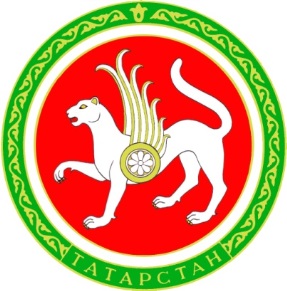 ДОКЛАД ЗАМЕСТИТЕЛЯ ПРЕМЬЕР-МИНИСТРА РЕСПУБЛИКИ ТАТАРСТАН – МИНИСТРА ОБРАЗОВАНИЯ И НАУКИ О ХОДЕ РЕАЛИЗАЦИИ ПРОГРАММ РАЗВИТИЯ ОБРАЗОВАНИЯ В РЕСПУБЛИКЕ ТАТАРСТАН В 2015 ГОДУТАТАРСТАН РЕСПУБЛИКАСЫ ПРЕМЬЕР-МИНИСТРЫ УРЫНБАСАРЫ – ТАТАРСТАН РЕСПУБЛИКАСЫ МӘГАРИФ ҺӘМ ФӘН МИНИСТРЫ ДОКЛАДЫ2015 ЕЛДА ТАТАРСТАН  РЕСПУБЛИКАСЫНДА МӘГАРИФНЕ ҮСТЕРҮ ПРОГРАММАЛАРЫН  ГАМӘЛГӘ АШЫРУ БАРЫШЫ ТУРЫНДА 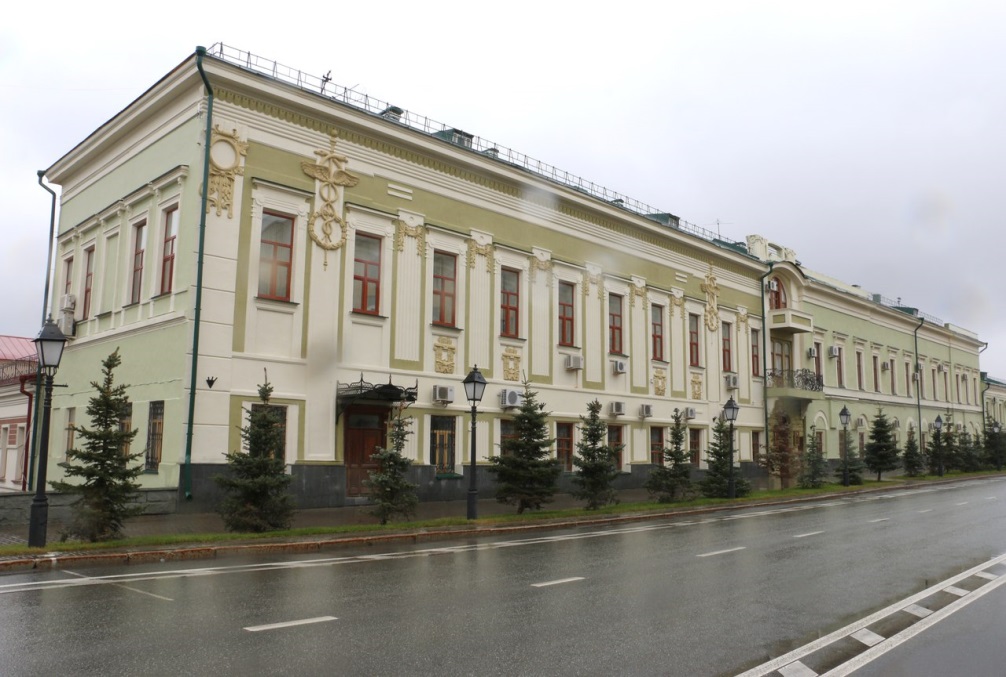 № п/пНаименование программы/ проекта, сроки реализацииУтвержденоиз федерального бюджетаУтвержденоиз республиканскогобюджетаИТОГО12345ВСЕГО  21 программа 1 517116.374 169 098,615 686 214,981Федеральная целевая программа развития образования на 2011 - 2015 гг.76 367,9195 054,9171 422,811.1.Субсидии на реализацию национальной образовательной инициативы «Наша новая школа»28 127,010 054,938 181,91.2.Субсидия на разработку и внедрение программ модернизации систем профессионального образования субъектов Российской Федерации 28 568,085 000,0113 568,01.3.Разработка и апробация новых модулей основной образовательной программы бакалавриата по укрупненной группе специальностей "Образование и педагогика" (направление подготовки - физико-математические науки, физика), предполагающих академическую мобильность студентов ВУЗов в условиях сетевого взаимодействия (К(П)ФУ)6090,5906090,591.4. Грант "Разработка и апробация новых модулей и правил реализации основной образовательной программы бакалавриата по укрупненной группе специальностей "Образование и педагогика" (направление подготовки - Психолого-педагогическое образование), предполагающих академическую мобильность студентов вузов педагогического профиля (непедагогических направлений подготовки) в условиях сетевого взаимодействия, в рамках подмероприятия 4.3 «Создание и развитие образовательных кластеров на базе учреждений высшего профессионального образования» (К(П)ФУ)   6 090,5906 090,591.5.Грант «Усиление практической направленности подготовки будущих педагогов в программах бакалавриата в рамках укрупненной группы специальностей «Образование и педагогика» по направлению подготовки «Педагогическое образование» (Учитель основного общего образования) на основе организации сетевого взаимодействия образовательных организаций, реализующих программы высшего образования и основного общего образования», в рамках подмероприятия 4.3 «Создание и развитие образовательных кластеров на базе учреждений высшего профессионального образования» (К(П)ФУ)7 491,7307 491,732Федеральный проект модернизации региональных систем дошкольного образования 686 274,13 990 649,564 676 923,663Государственная программа «Доступная среда» на 2011 - 2015 гг.90 149,038 635,29128 784,294Субвенции на выплату единовременного пособия при всех формах устройства детей, лишенных родительского попечения, в семью 20 300,0020 300,05Приоритетный национальный проект «Образование»6 460,011 490,617 950,65.1.Субсидии на выплату денежного поощрения лучшим учителям (приоритетный национальный проект «Образование»)5 200,02 228,67 428,65.2.Государственная поддержка талантливой молодежи (приоритетный национальный проект «Образование»)1 260,09 262,010 522,06Субсидии из федерального бюджета бюджетам субъектов Российской Федерации на создание в общеобразовательных организациях, расположенных в сельской местности, условий для занятий физической культурой и спортом (в рамках Государственной программы Российской Федерации «Развитие образования на 2013 – 2020 годы» (подпрограмма «Развитие дошкольного, общего и дополнительного образования детей»)42 840,015 000,057 840,07ФЦП «Укрепление единства российской нации и этнокультурное развитие народов России (2014 - 2020 годы)»1 0003 4004 400,08ФЦП «Устойчивое развитие сельских территорий  (завершение строительства  школ на селе)»11 800,05 300,017 100,09ФЦП «Развитие фармацевтической и медицинской промышленности РФ на период до 2020 года и дальнейшую перспективу»  (КНИТУ)56 000,0056 000,010ФЦП «Исследования и разработки по приоритетным направлениям развития научно-технологического комплекса России на 2014 - 2020 годы» (К(П)ФУ, КГЭУ, КГАСУ, КНИТУ-КАИ, КНИТУ-КХТИ)292 939,20292 939,211Президентская программа подготовки управленческих кадров для организации народного хозяйства в РФ на 2014/2015 учебный год (К(П)ФУ)3 033,263 033,266 066,5212Федеральная целевая программа «Русский язык» на 2011 - 2015 гг. 500,00500,013Федеральная целевая программа № 1 (КНИТУ-КХТИ)54 000,0054 000,014Грант Российского научного фонда на проведение фундаментальных научных исследований и поисковых научных исследований в 2014 - 2016 гг. (КНИТУ-КАИ, КГМУ, КГЭУ, КНИТУ-КХТИ)55 815,0240,056 055,015Гранты Российского фонда фундаментальных исследований (КНИТУ-КАИ, КГЭУ, КГАСУ, КГМУ, КНИТУ-КХТИ)34 225,605 600,039 825,616Грант Правительства Российской Федерации для государственной поддержки научных исследований, проводимых под руководством ведущих ученых в российских образовательных организациях высшего профессионального образования (КНИТУ-КАИ)52 500,0052 500,017Комплексные проекты по созданию высокотехнологичного производства (КГЭУ) (в рамках постановления Правительства Российской Федерации от 9 апреля 2010 г.          № 218)  13 500,0013 500,018Грант Президента Российской Федерации (КГЭУ, КНИТУ-КХТИ)3 400,003 400,019Грант Российского гуманитарного научного фонда (КГАСУ, КНИТУ-КХТИ, КНИТУ–КАИ, КГМУ)3 255,0695,03 950,020Государственное задание в сфере научной деятельности Российской Федерации  (базовая часть) - 6 проектов (КГАСУ, КГЭУ)3 250,403 250,421Государственное задание в сфере научной деятельности Российской Федерации (проектная часть) (КГАСУ, КГЭУ)9 506,909 506,9Учебный годВыдано свидетельств о государственной аккредитации и приложений к немуПереоформлено свидетельств о государственной аккредитацииОбщее количество рассмотренных заявлений2012-2013 299903892013-2014160802442014-2015273185458Учебные предметыСредний балл РТСредний балл РФРусский язык69.265.9Математика (профильная)50.245.4Физика54.651.2Химия63.456.3Информатика и икт59.553.6Биология58.453.2История52.846.7География67.052.9Английский язык72.764.8Обществознание55.653.3Литература57.856.9Динамика количества иностранных студентов, обучающихся по программам высшего образования в образовательных организациях высшего образования, расположенных на территории Республики ТатарстанДинамика количества иностранных студентов, обучающихся по программам высшего образования в образовательных организациях высшего образования, расположенных на территории Республики ТатарстанДинамика количества иностранных студентов, обучающихся по программам высшего образования в образовательных организациях высшего образования, расположенных на территории Республики ТатарстанДинамика количества иностранных студентов, обучающихся по программам высшего образования в образовательных организациях высшего образования, расположенных на территории Республики ТатарстанДинамика количества иностранных студентов, обучающихся по программам высшего образования в образовательных организациях высшего образования, расположенных на территории Республики ТатарстанДинамика количества иностранных студентов, обучающихся по программам высшего образования в образовательных организациях высшего образования, расположенных на территории Республики ТатарстанДинамика количества иностранных студентов, обучающихся по программам высшего образования в образовательных организациях высшего образования, расположенных на территории Республики ТатарстанДинамика количества иностранных студентов, обучающихся по программам высшего образования в образовательных организациях высшего образования, расположенных на территории Республики ТатарстанДинамика количества иностранных студентов, обучающихся по программам высшего образования в образовательных организациях высшего образования, расположенных на территории Республики Татарстан2008 г.2009 г.2010 г.2011 г.2012 г.2013 г.2014 г.2015 г.всего студентов223 735221 584211 098200 400190 490180 096169 548163 136в том числе иностранцев10451587182023603043407457367719Динамика ликвидации/реорганизации образовательных организаций высшего образования и их филиалов на территории Республики Татарстан за 4 годаДинамика ликвидации/реорганизации образовательных организаций высшего образования и их филиалов на территории Республики Татарстан за 4 годаДинамика ликвидации/реорганизации образовательных организаций высшего образования и их филиалов на территории Республики Татарстан за 4 годаДинамика ликвидации/реорганизации образовательных организаций высшего образования и их филиалов на территории Республики Татарстан за 4 годаДинамика ликвидации/реорганизации образовательных организаций высшего образования и их филиалов на территории Республики Татарстан за 4 годаДинамика ликвидации/реорганизации образовательных организаций высшего образования и их филиалов на территории Республики Татарстан за 4 годаКоличество ликвидированных (реорганизованных) вузовКоличество ликвидированных (реорганизованных) вузовКоличество ликвидированных (реорганизованных) вузовКоличество ликвидированных (реорганизованных) вузовКоличество ликвидированных (реорганизованных) вузовКоличество ликвидированных (реорганизованных) вузов2012 г.2013 г.2014 г.2015 г.ВсегоГосударственные образовательные организации высшего образования11169Негосударственные образовательные организации высшего образования255214Всего366823